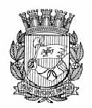 Publicado no D.O.C. São Paulo, 25, Ano 61, Quinta - feira.11 de Fevereiro de 2016Secretarias, Pág. 01DESENVOLVIMENTO,TRABALHOE EMPREENDEDORISMOGABINETE DO SECRETÁRIOCOORDENADORIA DE SEGURANÇA ALIMENTARE NUTRICIONALEXTRATOS DE TERMOS DE PERMISSÃO DE USO2014-0.009.059-4Permitente: PMSP/SDTE/COSAN - Permissionária: VALMIRDE LIMA BARBOSA HORTIFRUTI - ME - CNPJ nº20.021.599/0001-57 - Objeto: Área de 24,20 m² existentes naCentral de Abastecimento Pátio do Pari, ramo: Hortifrutícola -Boxe n° 02/03, Rua H.2013-0.366.017-9Permitente: PMSP/SDTE/COSAN - Permissionária: MILTONDO CARMO - ME - CNPJ nº 22.152.578/0001-04 - Objeto: Áreade 60,00 m² existentes na Central de Abastecimento Pátio doPari, ramo: Hortifrutícola - Boxe n° 34/35/36/37/38/39, Rua I.2015-0.131.964-3Permitente: PMSP/SDTE/COSAN - Permissionária: MAUROS. JORGE - ME - CNPJ nº 18.288.028/0002-12 - Objeto: Área de29,45 m² existentes na Central de Abastecimento Pátio do Pari,ramo: Hortifrutícola - Boxe n° 11/12/13, Rua G.2015-0.231.568-4Permitente: PMSP/SDTE/COSAN - Permissionária: MARCOSCESAR TICEU - CNPJ nº 22.973.644/0001-07 - Objeto: Área de11,00 m² existentes na Central de Abastecimento Pátio do Pari,ramo: Hortifrutícola - Boxe n° 41, Rua J.2014-0.009.086-1Permitente: PMSP/SDTE/COSAN - Permissionária: JOSÉVAGNER ALVES – ME - CNPJ nº 15.357.293/0001-36 - Objeto:Área de 9,70 m² existentes na Central de Abastecimento Pátiodo Pari, ramo: Hortifrutícola - Boxe n° 68, Rua I.Servidor, Pág.14DESENVOLVIMENTO,TRABALHOE EMPREENDEDORISMOGABINETE DO SECRETÁRIOINDENIZAÇÃO DE FÉRIAS EM PECÚNIA EDEMAIS DIREITOS:DEFIROo pagamento de férias do servidor abaixo, nostermos da O.N. 02/94-SMA, com as alterações do DespachoNormativo n° 002/SMG-G/2006 e da ON. N° 003/SMG-G/2008:817.428.8/1 – Marco Antonio Palmanhani , processo nº.2016-0.030.726-0 relativa ao exercício de 2015/15 (quinze) diasrestantes e 2016/30 (trinta) dias, acrescidos de 1/3.Licitações, Pág.34DESENVOLVIMENTO,TRABALHOE EMPREENDEDORISMOGABINETE DO SECRETÁRIOEXTRATO DE ATAS2015-0.240.533-0Pregão Eletrônico nº :008-A/SDTE/2015 - Objeto :Contrataçãode empresa especializada para PRESTAÇÃO DE SERVIÇO DETRANSPORTES, COM VEÍCULOS DO TIPO “B”, “C”, “D1” – VAN,“D1” – FURGÃO E “D1” – FURGÃO REFRIGERADO, INCLUINDOMOTORISTA, COMBUSTÍVEL, QUILOMETRAGEM LIVRE e demaisespecificações descritas no TERMO DE REFERÊNCIA – ANEXO I.Às 09:38:58 horas do dia 24 de Novembro de 2015, reuniram-se o Pregoeiro deste órgão/entidade José Eudes AlvesSilva e respectivo(s) membro(s) da equipe de apoio: FERNANDADA SILVA AGUIAR, Luana Barboza da Silva e MARCELOMONEGATTO, para realizar os procedimentos relativos ao PregãoEletrônico em epígrafe, relativo à oferta de compra - OC:801007801002015OC00037. Inicialmente o Pregoeiro abriu asessão pública em atendimento às disposições contidas no edital,divulgando as propostas recebidas e abrindo a fase de lances.Resultado da Sessão PúblicaEncerrada sem recursoITEM 1Numero do Item: 1Descrição: CONSULTE EDITAL.Unidade de Fornecimento: VIDE EDITALQuantidade: 1Menor Valor:CNPJ Vencedor:Vencedor:Propostas Entregues: 12Desistência de Propostas: 1Propostas Restantes: 11Propostas Classificadas: 7Resultado do Item: FracassadoJustificativa: Item Fracassado.nº 123, de 14 de dezembro de 2006.ITEM 2Numero do Item: 2Descrição: CONSULTE EDITAL.Unidade de Fornecimento: VIDE EDITALQuantidade: 1Menor Valor:CNPJ Vencedor:Vencedor:Propostas Entregues: 15Desistência de Propostas: 0Propostas Restantes: 15Propostas Classificadas: 9Resultado do Item: FracassadoJustificativa: Item Fracassado.ITEM 3Numero do Item: 3Descrição: CONSULTE EDITAL.Unidade de Fornecimento: VIDE EDITALQuantidade: 1Menor Valor:CNPJ Vencedor:Vencedor:Propostas Entregues: 16Desistência de Propostas: 0Propostas Restantes: 16Propostas Classificadas: 12Resultado do Item: FracassadoJustificativa: Item Fracassado.O Teor desta ATA na íntegra encontra-se disponível doPortal da Bolsa Eletrônica de Compras - BECEncerramento realizado por José Eudes Alves Silva2014-0.303.340-0Pregão Eletrônico nº :010/SDTE/2015Objeto :Aquisição de Mobiliários DiversosÀs 14:29:32 horas do dia 27 de Novembro de 2015, reuniram-se o Pregoeiro deste órgão/entidade José Eudes Alves Silvae respectivo(s) membro(s) da equipe de apoio: MARCELO MONEGATTOe MARIA CRISTINA PRINCE BERGER ABREU, para realizaros procedimentos relativos ao Pregão Eletrônico em epígrafe,relativo à oferta de compra - OC: 801007801002015OC00042.Inicialmente o Pregoeiro abriu a sessão pública em atendimentoàs disposições contidas no edital, divulgando as propostas recebidase abrindo a fase de lances.Resultado da Sessão PúblicaEncerrada sem recursoITEM 1Numero do Item: 1Descrição: AQUISICAO DE MOBILIARIOS DE ESCRITORIO,AGRUPAMENTO DE ITENS, PREGAO ELETRONICO, (DESCRICAODETALHADA, VIDE EDITAL)Unidade de Fornecimento: VIDE EDITALQuantidade: 1Menor Valor: 67.900,0000CNPJ Vencedor: 04806552000142Vencedor: TEC MAC OFFICE CENTER LTDA EPPPropostas Entregues: 2Desistência de Propostas: 0Propostas Restantes: 2Propostas Classificadas: 2Resultado do Item: AdjudicadoJustificativa: EM ATENDIMENTO AOS ITENS: 6 DO EDITAL EDEMAIS, OBSERVADOS OS DOCUMENTOS CONFERIDOS.O teor desta na íntegra disponível no Portal da Bolsa Eletrônicade Compras - BECEncerramento realizado por José Eudes Alves Silva(2014-0.293.740-3Pregão Eletrônico nº :013/SDTE/2015 - Objeto :Aquisição deEquipamentos e Utensílios de Refeitório, Copa e Cozinha.Às 09:47:30 horas do dia 02 de Dezembro de 2015, reuniram-se o Pregoeiro deste órgão/entidade José Eudes Alves Silva erespectivo(s) membro(s) da equipe de apoio: FERNANDA DA SILVAAGUIAR e MARCELO MONEGATTO, para realizar os procedimentosrelativos ao Pregão Eletrônico em epígrafe, relativo à oferta decompra - OC: 801007801002015OC00043. Inicialmente o Pregoeiroabriu a sessão pública em atendimento às disposições contidas noedital, divulgando as propostas recebidas e abrindo a fase de lances.Resultado da Sessão PúblicaEncerrada sem recursoITEM 1Numero do Item: 1Descrição: AQUISICAO DE RECIPIENTES E UTENSILIOS DECOZINHA, AGRUPAMENTO DE ITENS, PREGAO ELETRONICO,LOTE - 1, (DESCRICAO DETALHADA, VIDE EDITAL)Unidade de Fornecimento: VIDE EDITALQuantidade: 1Menor Valor:CNPJ Vencedor:Vencedor:Propostas Entregues: 4Desistência de Propostas: 0Propostas Restantes: 4Propostas Classificadas: 4Resultado do Item: FracassadoJustificativa: Item Fracassado.ITEM 2Numero do Item: 2Descrição: AQUISICAO DE RECIPIENTES E UTENSILIOS DECOZINHA, AGRUPAMENTO DE ITENS, PREGAO ELETRONICO,LOTE - 2, (DESCRICAO DETALHADA, VIDE EDITAL)Unidade de Fornecimento: VIDE EDITALQuantidade: 1Menor Valor:CNPJ Vencedor:Vencedor:Propostas Entregues: 5Desistência de Propostas: 0Propostas Restantes: 5Propostas Classificadas: 5Resultado do Item: FracassadoJustificativa: Item Fracassado.ITEM 3Numero do Item: 3Descrição: AQUISICAO DE RECIPIENTES E UTENSILIOS DECOZINHA, AGRUPAMENTO DE ITENS, PREGAO ELETRONICO,LOTE - 3, (DESCRICAO DETALHADA, VIDE EDITAL)Unidade de Fornecimento: VIDE EDITALQuantidade: 1Menor Valor:CNPJ Vencedor:Vencedor:Propostas Entregues: 4Desistência de Propostas: 0Propostas Restantes: 4Propostas Classificadas: 4Resultado do Item: FracassadoJustificativa: Item Fracassado.O Teor da Ata na íntegra disponível no Portal da BolsaEletrônica de Compras - BECEncerramento realizado por José Eudes Alves Silva2015-0.109.431-5Pregão Eletrônico nº 017/2015/SDTE - Objeto :Contrataçãode Empresa especializada para prestação de serviços de limpeza,asseio e conservação predialÀs 09:47:08 horas do dia 06 de Janeiro de 2016, reuniramseo Pregoeiro deste órgão/entidade José Eudes Alves Silva erespectivo(s) membro(s) da equipe de apoio: FERNANDA DA SILVAAGUIAR e MARCOS APARECIDO DA COSTA JUNIROR, para realizaros procedimentos relativos ao Pregão Eletrônico em epígrafe,relativo à oferta de compra - OC: 801007801002015OC00049.Inicialmente o Pregoeiro abriu a sessão pública em atendimentoàs disposições contidas no edital, divulgando as propostas recebidase abrindo a fase de lances.Resultado da Sessão PúblicaEncerrada sem recursoITEM 1Numero do Item: 1Descrição: CONSULTE EDITAL.Unidade de Fornecimento: METRO QUADRADOQuantidade: 12Menor Valor: 108.392,0000CNPJ Vencedor: 60924040000151Vencedor: TB SERVIÇOS, TRANSPORTE, LIMPEZA, GERENCIAMENTOE RECURSOS HUMANOS SA.Propostas Entregues: 16Desistência de Propostas: 0Propostas Restantes: 16Propostas Classificadas: 16Resultado do Item: AdjudicadoJustificativa: POR ATENDER AS EXIGENCIAS DO EDITAL ETODA DOCUMENTAÇÃO CONFERIDA, A COMISSÃO CONSIDERAA EMPRESA GANHADORA ADJUDICADA.O teor na íntegra encontra-se no Portal da Bolsa Eletrônicade Compras - BECEncerramento realizado por José Eudes Alves Silva